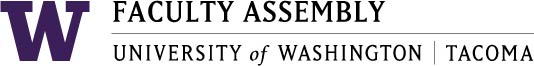 AgendaFaculty Affairs Committee MeetingMarch 8, 2018 12:30pm-1:30pm CP 206 CConsent Agenda & Approval of MinutesMeeting materials: February 16, 2018  Faculty Affairs Committee Minutes - pendingNon-competitive Hiring Policy - Update from February 23rd EC meeting – Decide next steps. Teaching Evaluation Policy Draft & Faculty Code Language – Waiting space on EC agenda. Climate Survey Update - 
RFI issued by UW Office of Procurement. Multiple responses received. Committee will meet soon to review. After the meeting Dr. Rickey Hall, VP/Chief Diversity Officer, Office of Minority Affairs will meet w/ President and Provost to decide. Goal is to issue an RFP before the end of academic year.Parking – Determine next steps in new plan to collaborate with students. Childcare – Determine next steps in new plan to collaborate with students. Sound Transit – Still need to form a plan – may also be best to collaborate with students. AdjournFaculty Affairs Committee Meetings Spring 2018:Thursday, April 12, 2018     12:30-1:30pm	  SCI 104 Thursday, May 10, 2018      12:30-1:30pm	  SCI 104Thursday, June 7, 2018 	       12:30-1:30pm	  SCI 104